Ostern in der Tüte – Inhalte für die OstertüteOstergeschichte auf rosa Papier (oder andere Farbe)Format DIN A4 gefaltet (optional gedruckt als DIN A5)Osterwitze auf aprikotfarbenem Papier (oder andere Farbe)Format DIN A4 gefaltet (optional gedruckt als DIN A5)Anleitung auf gelbem Papier (oder andere Farbe)Format DIN A4 gefaltetGelbe/Farbige Papiertaschen (18x8x22cm reichen)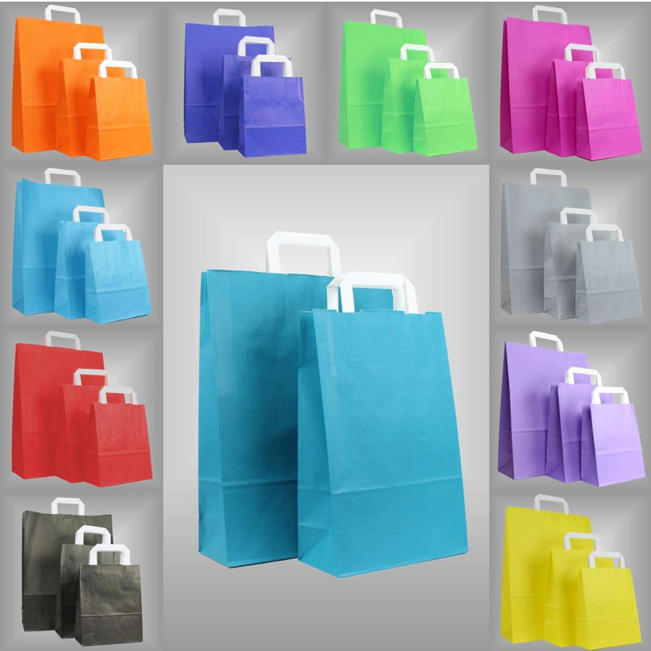 Anzündwolle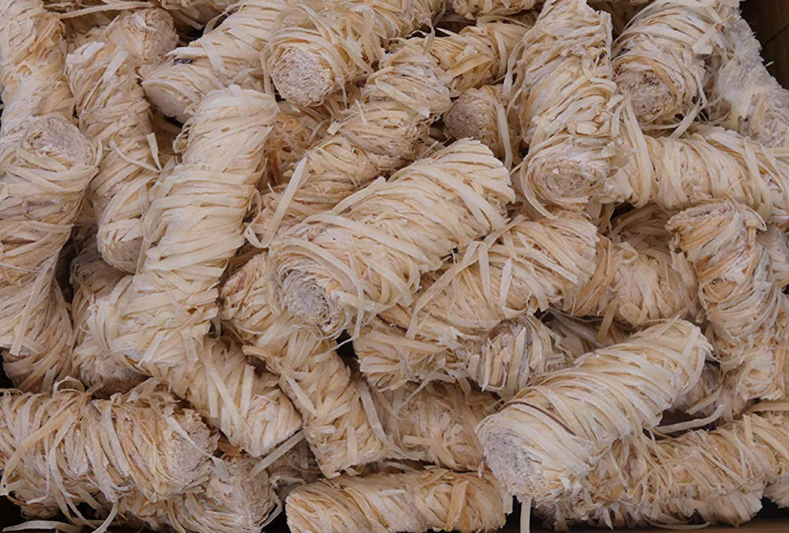 StreichhölzerNur dann, wenn die Tüten ausgegeben werden. Hängen sie zum selber Abholen, würde ich darauf verzichten.Schokoladenhasen z.B. von Riegelein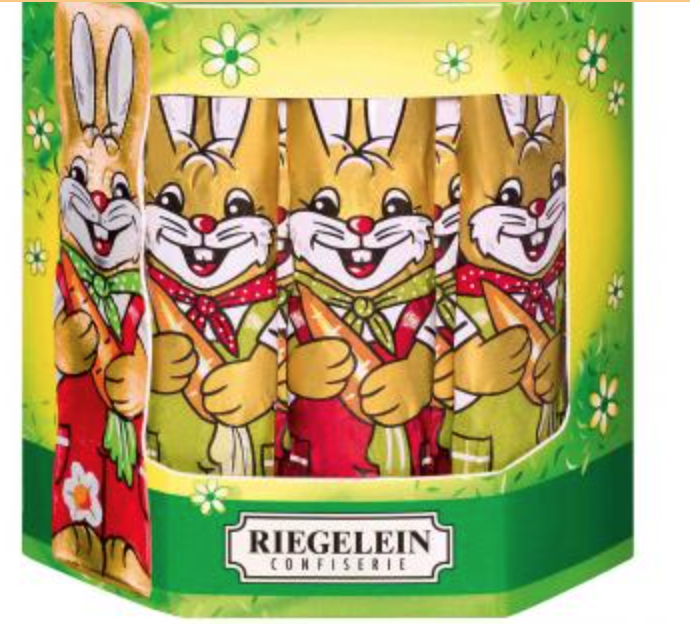 Autor: Steffen Paar.